Основные тенденции развития регистрируемого рынка труда Ленинградской областив 2020 годуВ 2020 году в результате негативных последствий распространения коронавирусной инфекции (COVID-19), на рынке труда Ленинградской области зафиксирован рост численности обратившихся в целях поиска подходящей работы граждан, безработных граждан и уровня регистрируемой безработицы. Тенденция роста основных показателей, характеризующих рынок труда, наблюдался с начала апреля 2020 года.         Постановка граждан на учет в качестве ищущих работу и безработных граждан осуществляется через общероссийский портал «Работа в России».В 2020 году гражданами поданы 111703 заявления о предоставлении государственных услуг (далее – госуслуга).Получили госуслуги:по профессиональной ориентации – 31233 человека;по психологической поддержке – 4201 безработный гражданин;	по социальной адаптации – 3270 безработных граждан;	по самозанятости – 3147 человек.Предложение рабочей силыВ 2020 году обратились в службу занятости за содействием в поиске подходящей работы 71731 человек, что на 43290 человек больше, чем в 2019 году.Рынок труда Ленинградской области пополняли:жители области, работавшие в Санкт-Петербурге и других регионах, и уволенные                       по различным причинам. С начала 2020 года, это 6152 областных жителя (обратившийся                    в службу занятости), на 2380 человек больше, чем в 2019 году (3772 человека);граждане, уволенные в связи с ликвидацией организации, либо сокращением численности или штата работников организации, – 2313 человек (3,2% от обратившихся в поиске подходящей работы), что на 59 человек больше, чем в 2020 году;граждане, которые в наибольшей степени испытывали трудности в поиске работы, из них:998 пенсионеров (1,4% от обратившихся в поиске подходящей работы);1684 инвалида (2,3%);25561 родитель, имеющих несовершеннолетних детей (35,6%); 7670 гражданин, стремящийся возобновить трудовую деятельность после длительного (более года) перерыва, (10,7%) и др.Среди граждан, обратившихся в поиске подходящей работы (71731 человек): незанятых граждан – 85,4% (в 2019 году – 65,7%);	женщин – 57,5% (в 2019 году – 49,9%);молодежи в возрасте 14-29 лет – 34,4% (в 2019 году – 46,9%).Безработные гражданеВ начале января 2021 года зарегистрировано безработными 30169 человек, что на 26427 человек больше, чем на начало января 2020 года (3742 человека).В течение 2020 года на учет поставлено от 690 безработных граждан в Подпорожском муниципальном районе (1,3% от общей численности зарегистрированных безработных граждан) до 15983 безработных граждан во Всеволожском муниципальном районе (30,3%).По всем причинам с регистрационного учета сняты 26590 безработных граждан, в том числе в связи с:трудоустройством – 12661 человек (47,6%);профессиональным обучением – 1418 человек (5,3%);по другим причинам – 13928 человек (52,4%).Увеличение численности безработных граждан к началу января 2021 года по сравнению              с началом 2020 года отмечено во всех муниципальных районах и Сосновоборском городском округе.Состав безработных граждан В общей численности безработных граждан, состоявших на учете в службе занятости населения, в начале января 2021 года (30 169 человек):осуществлявших трудовую деятельность – 23 814 человек (78,9%), из них:
по причинам прекращения трудовой деятельности:уволенные по собственному желанию – 15 964 человека (52,9%);уволенные по соглашению сторон – 2050 человек (6,8%);уволенные в связи с ликвидацией организации, либо прекращением деятельности индивидуальным предпринимателем – 1004 человека (3,3%);уволенные с государственной службы – 176 человек (0,6%).Из 30 169 безработных граждан:по возрасту:16-17 лет – 59 человек (0,2%);18-19 лет – 384 человека (1,3%);20-24 года – 2428 человек (8%);25-29 лет – 4040 человек (13,4%);30-49 лет – 18 604 человека (61,7%);50 лет и старше – 4654 человека (15,4%);по образованию:высшее образование – 5327 человек (17,7%);среднее проф. образование – 6606 человек (21,9%);	среднее общее образование – 7797 человек (25,8%);основное общее образование – 6550 человек (21,7%);не имеющие основного общего образования – 3889 человек (12,9%);по отдельным категориям граждан:родителей, имеющих несовершеннолетних детей, всего – 13 669 человек (45,3%);инвалидов – 744 человека (2,5%);граждан предпенсионного возраста – 2151 человек (7,1%);граждан, стремящихся возобновить трудовую деятельность после длительного перерыва (более одного года), – 3859 человек (12,8%);граждан, впервые ищущих работу (ранее не работавших), – 6355 человек (21,1%).Распределение безработных граждан по продолжительности безработицыСредняя продолжительность периода безработицы в целом по Ленинградской области                  к началу января 2021 года незначительно увеличилась – до 5,2 месяца (в начале текущего года – 4,1 месяца).Уровень регистрируемой безработицыУровень регистрируемой безработицы в Ленинградской области на 01.01.2021 имел значение 2,89% (на 2,53 процентных пункта (далее – п/п) выше, чем в начале 2020 года (0,36%).                  При среднеобластном уровне регистрируемой безработицы в начале января 2021 года – 2,89%, по территориям этот показатель имел значение: от 0,97% в Подпорожском муниципальном районе до 5,39% во Всеволожском муниципальном районе.Увеличение безработицы к началу января 2021 года по сравнению с началом 2020 года отмечено во всех муниципальных районах и Сосновоборском городском округе.По последним данным Роструда (на 01.01.2021): уровень регистрируемой безработицы в Ленинградской области имел значение 3,1%, что                в 0,6 раз ниже, чем в Российской Федерации – 3,7% и в 0,5 раз ниже, чем по Северо-Западному Федеральному округу (далее – СЗФО) – 3,6%.Спрос на рабочую силуВ 2020 году взаимодействие с работодателями, в части предоставления информации                          о потребности в рабочей силе и подбора необходимых кадров, оставалось одним из важных направлений деятельности службы занятости. По заявкам работодателей, в соответствии с их критериями осуществлялся подбор работников нужной профессии и квалификации.За 2020 год работодателями: заявлены 68453 «новых» вакансий;сняты с учета по различным причинам, в том числе в связи с трудоустройством                             на них граждан 65883 вакансии. В числе «новых» вакансий:11453 вакансии (16,7%) предоставлены организациями муниципальной формы собственности;13312 вакансий (19,5%) – государственной формы собственности;43688 вакансий (63,8%) – других форм собственности.На 1 января 2021 года текущий спрос на рабочую силу составил 22085 единиц,                        что на 2570 вакансий больше, чем в начале 2020 года (19515 вакансий).По территориям заявленные вакансии распределились следующим образом: от 276 единиц (1,2% от текущего спроса на рабочую силу) в  Сланцевском муниципальном районе                       до 4916 единиц (22,3%) в Кингисеппском муниципальном районе. Из 22085 заявленных работодателями вакансий (текущий спрос) для трудоустройства рабочих предлагались 15862 вакансии (71,8%), для инженерно-технических работников                            и служащих – 6223 вакансии (28,2%).Среди всех отраслей экономики, наибольшую потребность в кадрах испытывала сфера «строительство» – 5109 вакансий (23,1% от общего числа вакансий – 22085 единиц), далее по видам экономической деятельности: обрабатывающие производства – 4552 вакансии (20,6%);                                                                                                                                                                                                                                                                                                                                                                                                                                                                                                                                                                                                                                                                                                                                                                                                                                                                                                                                                                                                             государственное управление и обеспечение военной безопасности; социальное обеспечение – 2845 вакансий (12,9%);транспортировка и хранение – 1528 вакансий (6,9%);сельское, лесное хозяйство, охота, рыболовство и рыбоводство – 1383 вакансии (6,3%);деятельность в области здравоохранения и социальных услуг – 1227 вакансий (5,6%);торговля оптовая и розничная; ремонт автотранспортных средств 
и мотоциклов – 1155 вакансий (5,2%);образование – 811 вакансий (3,7%);деятельность гостиниц и предприятий общественного питания – 614 вакансий (2,8%);деятельность административная и сопутствующие дополнительные услуги – 519 вакансий (2,4%);обеспечение электрической энергией, газом и паром; кондиционирование воздуха – 432 вакансии (2%);водоснабжение; водоотведение, организация сбора и утилизации отходов, деятельность по ликвидации загрязнений – 405 вакансий (1,8%);деятельность по операциям с недвижимым имуществом – 336 вакансий (1,5%);добыча полезных ископаемых – 304 вакансии (1,4%);деятельность профессиональная, научная и техническая – 264 вакансии (1,2%);деятельность финансовая и страховая – 209 вакансий (0,9%);деятельность в области информации и связи – 144 вакансий (0,7%);предоставление прочих видов услуг – 143 вакансии (0,6%); деятельность в области культуры, спорта, организации досуга и развлечений – 93 вакансии (0,4%) и т.д.По 20 наименованиям наиболее востребованных рабочих профессий заявлено 8533 вакансии (38,6% от текущего спроса на рабочую силу). Предложение рабочей силы по этой группе профессий в 1,7 раз меньше.  По 20 наименованиям наиболее востребованных должностей инженерно-технических работников и служащих заявлено 3876 вакансий (17,6% от текущего спроса на рабочую силу). Предложение рабочей силы по этой группе профессий  в 1,4 раза больше.Сохранялся высокий спрос на неквалифицированных работников. 
По 20 наименованиям наиболее востребованных профессий этой группы заявлено 3522 вакансии (16% от текущего спроса на рабочую силу). Предложение рабочей силы по этой группе профессий в 1,6 раз меньше.Из 22085 вакансий:1159 вакансий (5,3%) предоставлена работодателями, представлявшими муниципальные виды собственности, 5004 вакансии (22,7%) – государственные формы собственности                              и 15922 вакансии (72%) – другие формы собственности.Трудоустройство гражданПри содействии службы занятости в 2020 году:- трудоустроено на все виды работ 23112 человек;- эффективность трудоустройства граждан (отношение трудоустроенных граждан                     к ищущим работу гражданам обратившимся в службу занятости населения) – 32,2%.В 11 филиалах ГКУ ЦЗН ЛО этот показатель выше среднеобластного значения: Сосновоборском (55,5%), Киришском (45,3%), Бокситогорском (44,9%), Волховском (44,2%),  Кингисеппском (43,3%), Подпорожском (42,8%), Сланцевском (41,8%), Приозерском (38,2%), Тихвинском (33,8%), Лужском (32,6%), Выборгском (32,5%).Важно, что 45,1% граждан, из числа трудоустроенных, работа предоставлена в период                  до признания их безработными.Среди трудоустроенных граждан:12278 женщин (53,1%);11278 человек – молодежь в возрасте 14-29 лет (49,4%);5297 человек, из числа родителей имеющих, несовершеннолетних детей (22,9%);869 граждан предпенсионного возраста (3,8%);525 инвалидов (2,3%).Временное трудоустройство различных категорий населения Безработные граждане, испытывающие трудности в поиске работыНа временные работы трудоустроено 132 безработных гражданина, испытывающих трудности в поиске работы, из них: 70 – инвалидов; 26 – граждан предпенсионного возраста;                              19 – родителей, имеющих несовершеннолетних детей; 2 – гражданина, освобожденные                          из учреждений, исполняющих наказание в виде лишения свободы; 1 -  гражданин в возрасте                  от 18 до 20 лет, имеющий среднее профессиональное образование и ищущий работу впервые. В числе трудоустроенных: городские жителей – 101 человек; сельских жителей                            – 31 человек.Несовершеннолетние граждане в возрасте от 14 до 18 лет На временные работы трудоустроено 7156 несовершеннолетних граждан в возрасте                     от 14 до 18 лет в свободное от учебы время, в том числе:5163 подростка – городские жители;1993 подростка – сельские жители.Подростки занимались благоустройством территорий муниципальных образований, приводили в порядок пришкольные территории, парки, памятные места, участвовали                                в организации культурно-досуговых мероприятий, работали с библиотечными фондами, оказывали помощь на дому гражданам пожилого возраста, ветеранам и участникам Великой Отечественной войны.Общественные работыНа общественные работы трудоустроено 1606 граждан.Среди приступивших к оплачиваемым общественным работам: 632 человека – безработные граждане; 99 человек – инвалиды; 185 человек – граждане, стремящиеся возобновить трудовую деятельность после длительного (более года) перерыва;                390 человек – граждане, впервые ищущие работу, из них: 327 человек – не имеющие квалификации.Самозанятость безработных гражданСлужбой занятости продолжается работа по поддержке предпринимательской инициативы безработных граждан. Специалисты биржи труда оказывают консультационную помощь, знакомят с основами предпринимательства, предоставляют информацию о возможностях открытия собственного дела и о мерах поддержки начинающим предпринимателям в Ленинградской области.	В 2020 году: 	оказана госуслуга по содействию самозанятости 3147 безработным гражданам; открыли собственное дело после получения госуслуги по содействию самозанятости                     103 человека (3,3% от всех получивших госуслугу); оказана единовременная финансовая помощь при государственной регистрации предпринимательской деятельности 80 безработным гражданам, 14 из них получили дополнительно финансовую помощь на создание 30 рабочих мест для трудоустройства безработных, состоящих на учете в службе занятости; предоставлена единовременная финансовая помощь на подготовку документов                 для государственной регистрации предпринимательской деятельности 47 безработным гражданам.Содействие занятости молодежиВ 2020 году в службу занятости обратились 24655 человек в возрасте 14-29 лет, из них: трудоустроены 11425 человек (46,3%). Молодые граждане получили комплекс госуслуг:по профессиональной ориентации – 21032 человека в возрасте 14-29 лет;по профессиональному обучению – 329 человек в возрасте 16-29 лет; по психологической поддержке – 944 человека в возрасте 16-29 лет;по социальной адаптации безработных граждан на рынке труда – 652 человека                                      в возрасте 16-29 лет;по содействию самозанятости безработных граждан – 629 человек в возрасте 18-29 лет.Для учащихся общеобразовательных организаций проведены 22 ярмарки профессий, учебных мест и вакансий с целью оказания профориентационных услуг по выбору сферы деятельности, профессии, образовательной организации.В ярмарках участвовали 6704 школьника и 166 профессиональных образовательных организации Ленинградской области и Санкт-Петербурга.Проводилась работа по реализации мероприятия «Содействие трудоустройству граждан, нуждающихся в дополнительной поддержке», в части возмещения за счет средств областного бюджета Ленинградской области 50% затрат работодателей на выплату заработной платы,  трудоустроенным несовершеннолетним гражданам в возрасте от 14 до 18 лет и трудоустроенным выпускникам образовательных организаций, не имеющим опыта работы по полученной специальности, в течение трех лет после окончания образовательных организаций высшего или среднего профессионального образования. В целях поддержки организаций Ленинградской области, организующих временное трудоустройство подростков, комитет с 2019 года предоставляет гранты в форме субсидий государственным (муниципальным) бюджетным и автономным учреждениям Ленинградской области, организующим временное трудоустройство несовершеннолетних граждан в свободное   от учебы время.  Грант используется учреждением на оплату труда временно трудоустроенных подростков по направлению службы занятости. В 2020 получателями грантов стали 89 учреждений Ленинградской области.Предоставление социальных гарантий гражданам – одиноким, многодетным родителям, а также родителям, воспитывающим детей-инвалидов.Реализация мероприятий по содействию занятости женщин, воспитывающих несовершеннолетних детей, в том числе находящихся в отпуске по уходу за ребенком             до достижения им трех летЗа содействием в поиске подходящей работы в службу занятости обратились                             25561  родитель, имеющий несовершеннолетних детей, из них: многодетные родители –                      1505 человек; одинокие родители – 216 человек; родители, имеющие детей-инвалидов –                           15 человек.Трудоустроено 5297 родителей, имеющих несовершеннолетних детей, из них: многодетные родители – 248 человек; одинокие родители – 56 человек; родители, имеющие детей-инвалидов –  4 человека.Приступили к профессиональному обучению и дополнительному профессиональному образованию по направлению службы занятости: многодетные родители – 42 человека; одинокие родители – 16 человек.За содействием в поиске подходящей работы обратились 17797 женщин, имеющих несовершеннолетних детей (69,6% от числа обратившихся родителей, имеющих несовершеннолетних детей). Трудоустроено 3488 женщин, имеющих несовершеннолетних детей (19,6% от количества женщин, имеющих несовершеннолетних детей, обратившихся за содействием в поиске подходящей работы).Трудоустройство инвалидовВ 2020 году в службу занятости обратилось за содействием в поиске подходящей работы 1684 человека, относящиеся к категории инвалидов (2,34% от всех обратившихся граждан).Трудоустроено 525 граждан, имеющих инвалидность (31,2% от числа обратившихся инвалидов).На 01.01.2021 на учете в службе занятости состояло 776 безработных граждан, относящихся к категории инвалидов. Граждане, относящиеся к категории инвалидов, получили следующие госуслуги:по профессиональной ориентации – 1249 граждан или 4% от общей численности граждан, получивших данную госуслугу; по психологической поддержке безработных граждан – 797 человек или 19% от общей численности безработных граждан, получивших данную госуслугу;по социальной адаптации безработных граждан на рынке труда – 497 человек                           или 15,2%  от общей численности безработных граждан, получивших данную госуслугу;по организации оплачиваемых общественных работ – 99 человек или 6,2% от общей численности граждан, получивших данную госуслугу;по временному трудоустройству безработных граждан, испытывающих трудности в поиске работы – 70 человек или 53,4% от общей численности граждан, получивших данную госуслугу;по содействию самозанятости безработных граждан – 548 человек или 17,4% от общей численности безработных граждан, получивших данную госуслугу.К профессиональному обучению и дополнительному профессиональному образованию приступили 52 гражданина, относящиеся к категории инвалидов, из числа безработных граждан, что составило 3,7% от общей численности безработных граждан, получивших данную госуслугу,    и 6 незанятых инвалидов.Профессиональное обучение безработных инвалидов осуществлялось по 27 профессиям (специальности), востребованным на рынке труда: кладовщик, машинист экскаватора, оператор котельной, оператор печатного оборудования, охранник, парикмахер, педагог дополнительного образования, специалист по управлению персоналом, «Управление государственными                                 и муниципальными закупками» и т.д.Контроль за приемом на работу инвалидов, в пределах установленной квоты, осуществляется комитетом по труду и занятости населения Ленинградской области (далее –комитет) посредством проведения плановых проверок юридических лиц, индивидуальных предпринимателей. В рамках реализации мероприятия госпрограммы «Создание рабочих мест                                      для трудоустройства инвалидов с целью их интеграции в общество» за 2020 год работодателями Ленинградской области создано 74 рабочих места для трудоустройства инвалидов. В рамках реализации мероприятия «Содействие трудоустройству граждан, нуждающихся   в дополнительной поддержке», в части содействия занятости инвалидов, производится компенсация расходов работодателей на выплату заработной платы трудоустроенного инвалида и доплату за наставничество сотруднику работодателя, на которого возлагаются обязанности по осуществлению контроля за осуществлением трудоустроенным инвалидом трудовой деятельности, по оказанию помощи в исполнении инвалидом его функциональных обязанностей,  а также в получении им необходимых профессиональных навыков.За 2020 года в мероприятии приняли участие 131 человек (96 инвалидов, 35 наставников).Занятость граждан, проживающих в сельской местностиВ службу занятости обратилось 20825 сельских жителей,  из них: трудоустроено                        6377 человека (30,6%). Службой занятости использовался комплекс мер, способствовавших повышению конкурентоспособности и трудоустройству жителей сельской местности.Из числа безработных граждан – жителей сельской местности:получили госуслугу по психологической поддержке – 1080 человек;приступили к профессиональному обучению – 372 человека;получили госуслугу по социальной адаптации – 792 человека; получили госуслугу по содействию самозанятости – 880 человек. Государственную услугу по профессиональной ориентации получили 10523 жителя сельской местности. Для информирования населения о ситуации с занятостью специалисты службы занятости выезжали в сельские поселения, проводили встречи с жителями, в том числе со школьниками                  и студентами, осуществляли приемы граждан, ищущих работу.Информирование жителей сельской местности осуществлялось также через средства массовой информации (далее - СМИ).Вовлечение в организуемые службой занятости мероприятия по снижению социальной напряженности на рынке труда сельских поселений, позволило повысить мотивацию сельских жителей к труду и поддержать их материально в период временного отсутствия работы.На 01.01.2021:в «банке» вакансий службы занятости находились 1383 вакансии, предоставленных предприятиями агропромышленного комплекса (6,3% от общего количества вакансий); на учете состояли 9372 безработных гражданина, проживающих в сельской местности                     (на 8234 человека больше, чем в начале 2020 года). Занятость лиц, освобождённых из учреждений, исполняющих наказание в виде лишения свободыВ службу занятости обратились 139 человек, освобождённых из учреждений, исполняющих наказание в виде лишения свободы. Трудоустроено 32 человека (средняя эффективность трудоустройства составила 23%).Работа по содействию трудоустройству лиц, освобождённых из учреждений, исполняющих наказание в виде лишения свободы, службой занятости начинается ещё до их освобождения. Ведётся переписка с администрациями исправительных учреждений, в которых отбывают наказание граждане, имеющие регистрацию по месту жительства в районах Ленинградской области. По запросам администраций исправительных учреждений специалисты ГКУ ЦЗН ЛО предоставляют сведения о вакансиях по имеющимся у граждан профессиям либо перечни вакансий, не требующих квалификации, а также информацию о возможности трудоустройства на общественные и временные работы. В учреждения исполнения наказания направлены 1 232 письма.Граждане из числа лиц, освобождённых из учреждений, исполняющих наказание в виде лишения свободы, получили государственные услуги:по профессиональной ориентации – 89 человек;по профобучению, переобучению – 2 человека; по психологической поддержке – 23 человека;по социальной адаптации – 25 человек;по самозанятости – 12 человек;на общественные работы трудоустроено – 6 человек;по организации временного трудоустройства граждан, испытывающих трудности в поиске работы – 2 человека.В рамках реализации Соглашения о сотрудничестве и совместной работе комитета и Управления Федеральной службы исполнения наказания по Санкт-Петербургу и Ленинградской области по содействию занятости лиц, подлежащих освобождению и освободившихся из учреждений, исполняющих наказание в виде лишения свободы, в 2020 году специалисты ГКУ ЦЗН ЛО 3 раза посетили исправительные учреждения УФСИН по г. Санкт-Петербургу и Ленинградской области. 66 гражданам, подлежащим освобождению, предоставлена информация о состоянии рынка труда, наиболее востребованных профессиях на рынке труда, а также о предоставляемых службой занятости госуслугах. В режиме ВКС проведены 3 консультации, в которых приняли участие 12 осуждённых.Специалисты ГКУ ЦЗН ЛО провели в филиалах ФКУ УИИ УФСИН России по г. Санкт-Петербургу и Ленинградской области, расположенных на территории Ленинградской области, приём 111 граждан, осуждённых к мерам наказания, не связанным с лишением свободы. Специалисты ГКУ ЦЗН ЛО провели 28 специализированных ярмарок вакансий для лиц, освобожденных из учреждений, исполняющих наказание в виде лишения свободы.Профессиональное обучение и дополнительное профессиональное образование по направлению службы занятости населения В 2020 году приступили к профессиональному обучению и дополнительному профессиональному образованию по направлению службы занятости (далее – профессиональное обучение) 2109 человек, в том числе: 1418 безработных граждан; 6 незанятых инвалидов, обратившихся в службу занятости за содействием в поиске подходящей работы;в рамках реализации национального проекта «Демография» - 685 человек, из них:                        376 человек из числа женщин, находящихся в отпуске по уходу за ребенком до достижения                       им возраста трёх лет, а также женщин, имеющих детей дошкольного возраста не состоящих                      в трудовых отношениях, в рамках федерального проекта «Содействие занятости женщин – создание условий дошкольного образования для детей в возрасте до трех лет» (далее -  женщины) и 309 человек из числа лиц в возрасте 50-ти лет и старше, а также лиц предпенсионного возраста,        в рамках федерального проекта «Старшее поколение» (далее – граждане 50+).Профессиональное обучение безработных граждан и незанятых инвалидов осуществлялось по 57 профессиям, имеющим спрос на рынке труда региона: бухгалтер, водитель автотранспортных средств (различные категории), «Теория и методика дошкольного образования» (воспитатель), машинист экскаватора, оператор котельной, охранник, педагог дополнительного образования, «Сметное дело», «Делопроизводство и кадры», «Складской учет на ПК», электрогазосварщик, электромонтер и др. На обучение по рабочим профессиям направлено 52,1% человек.Из числа направленных на обучение безработных граждан 63 человека были обучены              в рамках «Программы организации  профессионального обучения и дополнительного профессионального образования лиц, пострадавших от последствий распространения новой коронавирусной  инфекции, и критериев отнесения лиц к категории пострадавших от последствий распространения новой коронавирусной инфекции на территории Ленинградской области»                    по компетенциям Союза «Ворлдскиллс Россия».Профессиональное обучение граждан 50+ осуществлялось по 34 профессиям (образовательным программам), востребованным на рынке труда региона: бухгалтер, водитель категории «В», делопроизводство на ПК, оператор котельной, охранник, парикмахер, «Педагогическая деятельность в дополнительном образовании детей и взрослых», «Повышение квалификации работников образовательных организаций по оказанию первой помощи пострадавшим и охране труда», специалист по социальной работе и другим.В числе приступивших к обучению 309 граждан  50+ – 90 незанятых граждан (из них                    49 человек получали стипендию во время обучения – 12130 рублей ежеменсячно)                                    и 219 работников предприятий/организаций (из них: 169 человек обучались по заявке работодателей и 50 человек - обратившиеся в органы службы занятости самостоятельно).В числе приступивших к обучению 376 женщин – 239 человек из числа женщин, находящихся в отпуске по уходу за ребенком в возрасте до трех лет, и 137 человек из числа женщин, имеющих детей дошкольного возраста, не состоящие в трудовых отношениях, обратившихся в органы службы занятости (получали стипендию 12130 руб. ежемесячно).Обучение женщин организовано по 62 профессиям (образовательным программам): «Делопроизводство на ПК», «Педагогическая деятельность в дополнительном образовании детей и взрослых», бухгалтер, парикмахер, повар, помощник воспитателя, «Складской учет на ПК», социальный работник, «Теория и методика дошкольного образования» (воспитатель), «Управление государственными и муниципальными закупками» и другие.Проведено информирование работодателей Ленинградской области о возможности участия  в программе опережающего обучения работников предприятий, находящихся под угрозой увольнения (в отношении которых проводятся мероприятия по высвобождению, работающих                  в режиме неполного рабочего времени, находящихся в состоянии простоя по инициативе работодателя), а также работников организаций (предприятий), осуществляющих реструктуризацию и (или) модернизацию производства, в соответствии с инвестиционными проектами, направленными на импортозамещение. Заключены договоры с 16 предприятиями на обучение 1208 работников. На отчетный период все завершили обучение. Обучение осуществлялось по 38 направлениям подготовки.Топ востребованных программ обучения: водитель (погрузчика, штабелера), машинист (вагоноопрокидователя, крана (крановщик) по управлению мостовыми и козловыми кранами, расфасовочно-упаковочной машины, тельфера (грузоподъемных машин, управляемых с пола), энергоблока), слесарь (по  эксплуатации и ремонту газового оборудования, по ремонту парогазотурбинного оборудования, слесарь-электрик по ремонту электрооборудования), охрана труда (охрана труда и промышленная безопасност, охрана труда, электробезопасность и пожарная безопасность для руководите, охрана труда и пожарная безопасность для персонала, охрана труда для специалистов по охране труда и членов аттестационных комиссий, охрана труда, безопасные методы и приемы выполнения работ на высоте, пожарная безопасность), изучение программы Microsoft Excel  (базовый и углубленный курс).В рамках национального проекта «Повышение производительности труда, поддержка занятости» направлены на обучение в целях повышения производительности труда и завершили обучение 107 работников ООО «Респираторный комплекс». Обучение осуществлялось                           по программам повышения квалификации: «Промышленная безопасность современного предприятия», «Оказание первой помощи пострадавшим в современных условиях                                 на производстве», «Проектно-процессное управление» (обучено 100 человек) и программам переподготовки: «Водитель погрузчика (водитель электропогрузчика), «Машинист строительного подъемника» – 7 человек. Профессиональная ориентация граждан и психологическая поддержка безработных гражданПрофессиональная ориентация гражданВ 2021 году гражданам оказано 31233 госуслуги по организации профессиональной ориентации граждан в целях выбора сферы деятельности (профессии), трудоустройства, прохождения профессионального обучения и получения дополнительного профессионального образования (далее – профориентационная услуга).	Основные получатели профориентационных услуг:	граждане в возрасте 14-29 лет – 21032 профориентационные услуги;	безработные граждане – 9109 профориентационных  услуг;	граждане старшего поколения (граждане 50+, предпенсионного возраста, пенсионеры, 
в том числе граждане-участники национального проекта «Демография») – 
3071 профориентационная услуга;	граждане, стремящиеся возобновить трудовую деятельность после длительного (более года) перерыва – 2318 профориентационных услуг;	граждане, относящиеся к категории инвалидов, – 1249 профориентационных услуг;	граждане, уволенные в связи с ликвидацией организации, либо прекращением деятельности индивидуальным предпринимателем, сокращением численности или штата работников организации, индивидуального предпринимателя – 936 профориентационных услуг;	женщины, находящиеся в отпуске по уходу за ребенком до достижения им возраста трех лет, а также женщины, имеющие детей дошкольного возраста, не состоящие в трудовых отношениях, в том числе женщины-участницы национального проекта «Демография» – 
388 профориентационных услуг, Обучающимся в образовательных организациях оказаны 13784 профориентационные услуги            в рамках исполнения госзадания по профессиональной ориентации, установленного подведомственному комитету ГАОУ ДО ЛО «ЦОПП «Профстандарт» (далее – Центр «Профстандарт»). Воспитанникам ресурсных центров (детских домов) и школ-интернатов оказаны                       126 профориентационных услуг.На базе передвижного центра профориентации прошли профориентационное тестирование                            и получили индивидуальные рекомендации психологов службы занятости по выбору профессии, сферы деятельности 270 человек, из них – 175 обучающихся сельских (деревенских) школ.В 2020 году в рамках 2 новых заключенных соглашений с работодателями об оказании услуг по профессиональной диагностике кандидатов на вакантные рабочие места протестировано 3 соискателя, из них трудоустроено по результатам 2 человека.Для 5677 обучающихся образовательных организаций при содействии ГКУ ЦЗН ЛО проведено более 60 экскурсий на предприятия и в организации Ленинградской области, 
как в очном так и в дистанционном формате в рамках проведения всероссийской акции «Неделя без турникетов»;Для 618 выпускников учреждений СПО и ВО было проведено профориентационное мероприятие «Старт в карьеру», направленное на знакомство молодых специалистов с услугами оказываемыми ГКУ ЦЗН ЛО.Продолжена реализация проекта «Наставник 47» под новым названием «Наставник 47 – Перезагрузка», где новыми наставниками молодежи станут руководители органов местного самоуправления, градообразующих предприятий и социально-ориентированного бизнеса каждого муниципального района. По итогам 2020 года 26 руководителей муниципальных районов нашего региона выразили желание стать наставниками талантливой молодежи Ленинградской области.    Психологическая поддержка безработных гражданБезработным гражданам оказано 4201 госуслуга по психологической поддержке, которая направлена на активизацию позиции безработных граждан по поиску работы, помощь                        в преодолении психологических барьеров, препятствующих трудоустройству.Основные категории безработных граждан, получивших госуслугу по психологической поддержке безработных граждан:граждане, относящиеся к категории инвалидов – 797 госуслуг;граждане, стремящиеся возобновить трудовую деятельность после длительного (более года) перерыва – 750 госуслуг.граждане, уволенные в связи с ликвидацией организации, либо прекращением деятельности индивидуальным предпринимателем, сокращением численности или штата работников организации, индивидуального предпринимателя – 260 госуслуг. 
         В рамках исполнения госзадания по психологической поддержке безработных граждан, установленного комитетом ЦОПП «Профстандарт», обучающимся в образовательных организациях были оказаны 956 госуслуг в формате онлайн-семинаров.Социальная адаптация безработных граждан на рынке трудаСоциальная адаптация безработных граждан направлена на оказание практической помощи безработным гражданам в выработке эффективного поведения на рынке труда, путем обучения                и отработки навыков поиска работы, организации поиска работы, а также на повышение мотивации граждан к труду. За отчетный период госуслугу по социальной адаптации безработных граждан на рынке труда получили 3270 человек (из них: 1952 женщины и 1318 мужчин), в том числе: 
652 гражданина в возрасте 16-29 лет; 528 граждан, стремящихся возобновить трудовую деятельность после длительного (более года) перерыва в работе; 497 инвалидов; 426 граждан, впервые ищущих работу (ранее не работавших).Ярмарки вакансийГКУ ЦЗН ЛО организовано и проведено 273 ярмарки вакансий, участниками которых стали 13063 человека, 724 работодателя и 179 образовательных организаций.Информацию о проведении ярмарок вакансий через СМИ и по информационным сетям общего пользования получили более 333,6 тыс. человек. Среди проведенных ярмарок: 124 – специализированные для разных категорий населения;    88 – мини-ярмарки; 22 – районные ярмарки профессий, учебных мест и вакансий; 12 – районные ярмарки вакансий; 10 – межрайонные. Единый день трудоустройства, который проходил                          на 17 площадках.Среди специализированных ярмарок: 29 – для инвалидов; 28 – для пенсионеров и лиц предпенсионного возраста; 28 – для лиц, вернувшихся из мест лишения свободы и отбывающих наказание условно; 24 – для женщин; 8 – для молодежи; 5 – по организации общественных работ, 1 – для выпускников; 1 – временных работ.Информирование населения и работодателейБольшое внимание уделялось информированию жителей региона о ситуации на рынке труда Ленинградской области и локальных рынках труда, спросе на рабочую силу, возможностях участия жителей и работодателей в различных мероприятиях, проводимых службой занятости, результатах ее работы и др. Главной темой информационных материалов стала работа службы занятости в период повышенной готовности в связи с угрозой распространения новой коронавирусной инфекции – дистанционная подача заявления, оказание услуг Биржи труда в режиме онлайн, меры региональной и федеральной поддержки безработных граждан. Для информирования использовались широкие возможности: телефоны «горячих линий», табло «бегущая строка», информационные киоски и стенды, размещенные в филиалах центров занятости населения, интернет-ресурсы службы занятости.На официальном сайте комитета (www.job.lenobl.ru) регулярно размещалась информация             по всем вопросам деятельности службы занятости, по развитию ситуации на рынке труда Ленинградской области, сведения о проводимых мероприятиях, нормативные документы, «банк» вакансий Ленинградской области. На вкладке «анонсы» публиковалась информация                                о предстоящих мероприятиях службы занятости. На главной странице была закреплена информация о дистанционной подаче заявления, режиме работы филиалов службы занятости                     в связи с текущей эпидемиологической обстановкой.В 2020 году на сайте комитета опубликовано 305 информационных и аналитических материалов, сайт посетили 146,7 тыс.человек. Пик посещаемости пришелся на апрель 2020 года            – в этом месяце сайт посетили 25,5 тыс. человек. На сайте и в социальных сетях комитета велись активные пиар-акции в преддверии форума «Ладога», в рамках которого проходила «Биржа деловых контактов» (мероприятие состоялось          в августе 2020 года), «Единого дня трудоустройства» (мероприятие состоялось 9 октября                     2020 года), Ленинградского областного конгресса по охране труда (ЛОКОТ) (мероприятие состоялось 25 декабря в режиме онлайн, велась живая трансляция на страницы комитета                           в соцсетях Вконтакте и YouTube).В преддверие мероприятия Единый день трудоустройства была запущена акция «Работа каждому» совместо с региональным телеканалом «ЛенТВ24». Были отсняты видеоролики                         о предприятиях региона и открытых у них вакансиях. Ролики ежедневно транслировались                       на телеканале «ЛенТВ24», а также публиковались на страницах комитета в социальных сетях.                   Благодаря этой акции нашли новую работу 140 человек.В декабре в рамках серии мероприятий «Марафон вакансий» было проведено ток-шоу «Достигая целей», на котором выступили сотрудники крупнейших предприятий региона и рассказали о своих работодателях. Ток-шоу транслировалось на телеканале «ПРО-ТВ» (г. Волхов), в социальных сетях телеканала и комитета по труду и занятости населения Ленинградской области. Также в рамках «Марафона вакансий» организованы эфиры на радиостанции «Город Кудрово», во время которых работодатели региона рассказывали об открытых у них вакансиях. Информирование о возможностях трудоустройства осуществлялось на ярмарках вакансий, часть которых была переведена в онлайн. В социальных сетях и на сайте комитета публиковались анонсы ярмарок.Страницы комитета в социальных сетях стали площадкой для активного диалога службы занятости и жителей Ленинградской области в период повышенной готовности в связи с угрозой распространения новой коронавирусной инфекции и дали возможность оперативно освещать информацию о ситуации на рынке труда Ленинградской области. В 2020 году через социальные сети поступило около 7,5 тыс. обращений от граждан. Расширялась группа комитета в социальных сетях «Вконтакте» https://vk.com/ktzn_lo,                     на новости которой подписались 6894 человек. Сообщество было верифицировано и получило «галочку», подтверждающую его подлинность.Активно продолжал свою работу профиль комитета в социальной сети «Инстаграм» https://www.instagram.com/ktzn_lo/, на который подписались 1829 человек. На странице регулярно публиковались видеоролики с информацией о вакансиях, отзывы трудоустроенных, фотоотчеты с мероприятий и краткая информация о прошедших событиях, анонсы предстоящих мероприятий, а также информация об изменениях в законодательстве и порядке выплаты пособий по безработице в период повышенной готовности. В июле на странице состоялась онлайн-трансляция, в ходе которой председатель комитета Астратова А. Ю. в режиме онлайн ответила на часто задаваемые вопросы от граждан. В 2020 году на странице «Инстаграм» размещено 533 публикации.Продолжило работу официальное представительство комитета в социальной сети «Facebook» https://www.facebook.com/groups/1654758288183858/. На сегодняшний день в группе                             211 участников. Продолжал работу канал YouTube комитета, где размещались трансляции мероприятий, репортажи, интервью, новостные сюжеты, связанные с работой службы занятости, выступления руководителей, в том числе ролики о создании рабочих мест с реальными героями                                   и работодателями.В целях информирования эффективно использовались средства массовой информации регионального и районного уровней. В 2020 году размещено 505 материалов в печатных и интернет-СМИ (объявления 
о предстоящих ярмарках вакансий, постоянно обновлялась информация 
о наличии свободных рабочих мест, освещались мероприятия службы занятости). В газетах Санкт-Петербурга и Ленинградской области («Вести», «Труд», «Профессия», «Деловой Петербург», «Маяк», «Выборг», «Петербургский рубеж», «Ленинградская панорама» и др.) размещены информационные материалы, а также выступления руководителей и специалистов службы занятости. Информация о работе комитета регулярно появлялась в интернет-изданиях: «Online47.ru», «47news», «ivbg.ru», «rekvizit.info», сайтах информационных агентств ТАСС и РИА Новости, на телевизионных каналах «Ленинградское областное телевидение», «Life 78», «ЛенТВ24», «ПРО-ТВ», на радиостанции «Город Кудрово». Упоминания о работе службы занятости появлялись на федеральных телеканалах – Первый Канал, НТВ. Оперативно отрабатывались запросы о предоставлении информации от региональных и федеральных СМИ.На телевидении продемонстрированы 145 информационных материалов, на радио 91 раз размещена информация о вакансиях и мероприятиях службы занятости.Информирование осуществлялось также через онлайн-конференции, выступления, интервью руководителя службы занятости и его заместителей, специалистов подразделений на различных радиостанциях и телеканалах, публикации материалов на страницах журналов, газет, включая общероссийские издания. В сентябре 2020 года была организованна совместно с ТАСС                     пресс-конференция председателя комитета А.Ю.Астратовой. В ноябре председатель комитета приняла участие в пресс-клубе Губернатора Лениградской области. В декабре состоялись выступления в эфире телеканала «ЛенТВ 24» и радиостанции «Город Кудрово». Продолжает регулярно выпускаться газета Биржи труда Ленинградской области.Социальные выплаты безработным гражданам	Социальные выплаты безработным гражданам осуществлялись за счет средств субвенций, предоставленных из федерального бюджета.	В 2020 году пособие по безработице выплачено 53551 безработному гражданину, что на 40679 человек больше, чем за аналогичный период 2019 года (12872 человека).	Величина среднего размера пособия по безработице составляла 9020,60 руб.,                              что на 9,8% больше по сравнению с 2019 годом (8215,04 руб.). 	Увеличилось количество безработных граждан, получавших пособие по безработице                    в минимальном размере, доля этой категории граждан составляла 58,6%. За аналогичный период 2019 года – 38,9%. 	Количество граждан, которым выплачивалась стипендия в период прохождения профессионального обучения и получения дополнительного профессионального образования                по направлению органов службы занятости, составляло 1401 человек, что на 228 человек больше, по сравнению с 2019 годом (1 173 человека). 	Величина среднего размера стипендии, выплачиваемой в период прохождения профессионального обучения и получения дополнительного профессионального образования              по направлению органов службы занятости, составляла 5426,25 руб. (за 2019 год – 4964,9 руб.).	Незначительно увеличилось количество граждан, получавших стипендию в минимальном размере. Доля этой категории граждан за 12 месяцев 2020 года – 55,9%, в аналогичном периоде 2019 года – 54,2%.	Досрочные пенсии выплачены 56 безработным гражданам, за аналогичный период                  2019 года – 80 безработным гражданам.	Материальная помощь в период прохождения профессионального обучения и получения дополнительного профессионального образования по направлению органов службы занятости оказана 169  гражданам, 2019 год – 77 гражданам. В связи с истечением установленного периода выплаты пособия по безработице 563 гражданам, в 2019 году – 1 гражданину. Социальное партнерство в сфере трудаВ 2020 году уведомительно зарегистрировано 7 соглашений в сфере труда 
и 257 коллективных договоров, 13 из них – впервые. На 01.01.2021 в Ленинградской области действовали 38 соглашений в сфере труда 
и 1138 коллективных договора организаций области. Численность работников, охваченных коллективными договорами, составляет 189,6 тыс. человек. По итогам коллективных переговоров, в течение года проводимых сторонами социального партнерства, 24 декабря 2020 года на заседании Правительства Ленинградской области Губернатором Ленинградской области, председателем общественной организации Межрегиональное Санкт-Петербурга и Ленинградской области объединение организаций профсоюзов «Ленинградская Федерация Профсоюзов» и президентом регионального объединения работодателей «Союз промышленников и предпринимателей Ленинградской области» подписаны Региональное соглашение о минимальной заработной плате в Ленинградской области на 2021 год (далее – Региональное соглашение) и обязательства сторон на 2021 год к Ленинградскому областному трехстороннему соглашению о проведении социально-экономической политики и развитии социального партнерства на 2019-2021 годы (далее – Обязательства сторон на 2021 год). Региональным соглашением в Ленинградской области установлен размер минимальной заработной платы с 1 января 2021 года в сумме 12 800 рублей, с 1 апреля 2021 года в сумме              13 000 рублей, с 1 сентября 2021 года в сумме 13 315 рублей, с 1 декабря 2021 года в сумме                   14 250 рублей.Стороны договорились, что размер минимальной заработной платы не является ограничением для реализации более высоких гарантий по оплате труда.Региональное соглашение одновременно с обращением руководителя уполномоченного органа – председателя комитета по труду и занятости населения Ленинградской области 
к работодателям региона о присоединении к Соглашению официально опубликованы в газете «Вести» от 30.12.2020 № 98, а также размещены на официальном портале Администрации Ленинградской области и на официальном сайте комитета.Проведено 4 заседания Ленинградской областной трехсторонней комиссии 
по регулированию социально-трудовых отношений (далее – ЛОТК), на которых рассматривались вопросы:о состоянии и перспективах развития рынка труда Ленинградской области в 2020 году;о возможности создания крупных трудовых проектов на территории Ленинградской области, рабочих мест и льготных условий найма на предприятиях Ленинградской области для студенческих отрядов о задолженности по заработной плате в организациях Ленинградской области;об организации обучения граждан в возрасте 50 лет и старше, а также женщин, имеющих несовершенных детей в рамках национального проекта «Демография»о подготовке проекта регламента работы Ленинградской областной трехсторонней комиссии по регулированию социально-трудовых отношений;об итогах социально-экономического развития Ленинградской области в 2019 году 
и перспективах развития на долгосрочный период;об организации работы по постепенному переходу к формированию и ведению работодателями трудовой деятельности работников в электронном виде;об изменениях тарифов на электрическую и тепловую энергию, тарифов на жилищно-коммунальные и транспортные услуги для населения на 2020 год;о действиях сторон по контролю за выполнением Регионального соглашения о минимальной заработной плате на 2020 год;о состоянии трудовой миграции в Ленинградской области, а также стоимости патента                  для осуществления иностранными гражданами трудовой деятельности на территории Ленинградской области в 2020 году;о новых мерах налогового стимулирования промышленности Ленинградской области;о профилактике ВИЧ-инфекции среди работающего населения Ленинградской области;об основных параметрах проекта областного бюджета Ленинградской области на 2021 год               и плановый период 2022 и 2023 годов;о проектах обязательств сторон на 2021 год к Ленинградскому областному трехстороннему соглашению о проведении социально-экономической политики и развитии социального партнерства на 2019-2021 годы и Регионального соглашения о минимальной заработной плате                  в Ленинградской области на 2021 год;о задолженности по заработной плате в организациях Ленинградской области;об организации работы по ликвидации объектов накопленного вреда окружающей среде, находящихся на территории Ленинградской области, как реального источника негативного воздействия на окружающую среду региона;о состоянии социального партнерства в Ленинградской области в 2020 году;об изменениях тарифов на электрическую и тепловую энергию, тарифов на жилищно-коммунальные и транспортные услуги для населения на 2021 год;о плане работы ЛОТК на 2021 год.Проведено 2 заседания Президиума ЛОТК, на которых были рассмотрены вопросы:о мерах поддержки работодателей Ленинградской области;о ситуации на рынке труда Ленинградской области;о мерах поддержки безработных граждан Ленинградской области;о сохранении уровня заработной платы работников Ленинградской области в период «нерабочих дней» с 04.04.2020 по 30.04.2020;о безопасности и гигиене труда на рабочих местах в нерабочие дни  (COVID-19);о подписании заявления Президиума Ленинградской областной трехсторонней комиссии по  регулированию социально-трудовых отношений;о функционировании и мерах поддержки учреждений оздоровления детей и граждан.Установлена величина прожиточного минимума на душу населения и по основным социально-демографическим группам населения за I квартал 2020 года, которая утверждена Постановлением Правительства Ленинградской области от 21.05.2020 № 319, за  II квартал                2020 года Постановление Правительства Ленинградской области от 07.09.2020 № 615; за III 2020 года Постановлением от 16 ноября № 747.Нормативы чистого дохода в стоимостном выражении от реализации полученных в личном подсобном хозяйстве плодов и продукции в Ленинградской области утверждены Постановлением Правительства Ленинградской области  от 27.02.2019 № 76.Величина прожиточного минимума пенсионера в Ленинградской области в целях установления социальной доплаты к пенсии на 2021 год утверждена областным законом 
от 22.12.2020 № 143-оз «Об областном бюджете Ленинградской области на 2021 год и на плановый период 2022 и 2023 годов».Продолжено проведение мониторинга задолженности по заработной плате перед работниками, а также выполнения работодателями положений Регионального соглашения 
о минимальной заработной плате в Ленинградской области на 2020 год.Охрана трудаВ 2020 году в целях обеспечения реализации прав работников на получение объективной информации об условиях и охране труда на рабочих местах.Проведены 5 государственных экспертиз условий труда:в целях оценки качества проведения специальной оценки условий труда 1 экспертиза                   на 75 рабочих местах, с количеством занятых на них работников – 111 человек;в целях оценки правильности предоставления работникам гарантий 
и компенсаций за работу с вредными и (или) опасными условиями труда – 
1 экспертиза на 2 рабочих местах, с количеством занятых работников – 8 человек;в целях оценки фактических условий труда 2 экспертизы на 3 рабочих местах, с количеством занятых на нем работников – 10 человек;Подготовлены 5 заключений государственной экспертизы условий труда, что составило 100% от количества обращений.Проведен мониторинг результатов специальной оценки условий труда в организациях, осуществляющих свою деятельность на территории Ленинградской области. По результатам мониторинга проведения специальной оценки условий труда установлено, что за указанный период 1987 организаций Ленинградской области провели специальную оценку условий труда (далее - СОУТ) на 76 594 рабочих местах. Общее количество занятых на этих местах работников – 102 241 человек. Количество декларируемых рабочих мест – 49 071 единица.Классификация рабочих мест по условиям труда распределилась следующим образом:оптимальными и допустимыми (класс 1 и 2) условия труда признаны на 58 458 рабочих местах для 71 761 работников;класс условий труда 3.1. установлен на 10 936 рабочих местах для 16 411 работников;класс условий труда 3.2. установлен на 5 878 рабочих местах для 11 020 работников;класс условий труда 3.3. установлен на 1 093 рабочих местах для 2 650 работников;класс условий труда 3.4. - установлен на 4 рабочих местах для 4 работников;класс условий труда 4. (опасный) установлен на 225 рабочих местах для 395 работников.Услуги по проведению СОУТ на территории Ленинградской области оказывали                            100 организаций, аккредитованные в Минтруд России.В рамках реализации мероприятий по организационно-техническому обеспечению работы Ленинградской областной Межведомственной комиссии по охране труда, комитетом организованы и проведены 3 выездных заседания и одно в формате видеоконференции засадание Ленинградской областной Межведомственной комиссии по охране труда, на которых рассмотрены следующие вопросы:«О роли профориентационной работы в подготовке специалистов по охране труда для организаций Ленинградской области»;«Об актуальных вопросах проведения обязательного психиатрического освидетельствования работников, занятых на работах с вредными и (или) опасными условиями труда в организациях Ленинградской области»;«О состоянии условий и охраны труда, производственного травматизма и профессиональной заболеваемости в организациях на территории Волховского муниципального района Ленинградской области»;«О состоянии и мерах по улучшению охраны труда на предприятии АО «Апатит»;«О состоянии производственного травматизма и профессиональной заболеваемости                          в организациях на территории Ленинградской области в 2019 году»;«Об использовании средств ФСС РФ на частичное финансирование предупредительных мер по сокращению производственного травматизма и профзаболеваний, а так же санаторно-курортного лечения работников занятых во вредных и (или) опасных условиях труда»;«Информация о деятельности Государственной инспекции труда за I полугодие 2020 года»;«О проблемах соблюдения требований трудового законодательства в сфере охраны труда»;«Основные нарушения, выявленные Прокуратурой Киришского муниципального района Ленинградской области в 2019 году, меры принятые к руководителям, допустившим нарушения требований охраны труда»;«О состоянии условий труда, профессиональной заболеваемости, организации и проведении периодических медицинских осмотров в организациях на территории Ленинградской области                             в 2019 году»;«О состоянии производственного травматизма и профессиональной заболеваемости                        в организациях на территории Ленинградской области в 2019 году»;«О законодательной инициативе по внесению изменений в трудовое законодательство Российской федерации, в части установления ограничений по режиму ежедневной (двадцати четырех часовой) работы для ряда специальностей, с целью уменьшения производственного травматизма»;«О состоянии и мерах по улучшению охраны труда на предприятии ООО «Русджам Стеклотара Холдинг»;«Итоги работы Государственной инспекции труда в Ленинградской области в 2020 году»;«О проделанной работе в 2019- 2020 годах по независимой оценке квалификации работников социально-трудовой сферы, количестве лиц, прошедших независимую оценку и выданных заключениях»;«О плане работы Ленинградской областной межведомственной комиссии по охране труда на 2021 год»; «Выступление по вопросу законодательной инициативы «Режим труда»В работе комиссии приняли участие представители органов исполнительной власти Ленинградской области, Ленинградского регионального отделения Фонда социального страхования Российской Федерации, регионального объединения работодателей «Союз промышленников и предпринимателей Ленинградской области», Государственной инспекции труда в Ленинградской области, Управления Федеральной службы по надзору в сфере защиты прав потребителей и благополучия человека по Ленинградской области, общественной организации «Межрегиональное Санкт-Петербурга и Ленинградской области объединение организаций профсоюзов «Ленинградская Федерация Профсоюзов», Профсоюза работников здравоохранения Российской Федерации, бюджетного учреждения здравоохранения Ленинградской области «Центр профессиональной патологии».В целях координации проведения обучения и повышения квалификации по охране труда руководителей и специалистов учреждений и предприятий региона обеспечено взаимодействие               с 22 обучающими организациями. По итогам проведенного мониторинга на территории Ленинградской области в 2020 году прошли обучение и проверку знаний требований охраны труда 5899 человек, в том числе 429 руководителей и 5470 специалистов организаций.                           По государственной программе, за счёт выделенных средств, было обучено 215 человек.В целях реализации превентивных мер, направленных на улучшение условий труда работников, снижение уровня производственного травматизма и профессиональной заболеваемости в 2020 году организованы и проведены мероприятия по охране труда, в том числе:4 выездных семинара по охране труда для руководителей и специалистов Волховского, Лужского, Сланцевского и Кингисепского муниципальных районов по теме: «Основные тенденции развития и методы совершенствования трудового законодательства в области охраны труда», в которых приняли участие 192 человека;14 вебинаров по охране труда для руководителей и специалистов Сосновоборского городского округа, Киришского, Приозерского, Тосненского, Выборгского, Лодейнопольского, Подпорожского, Гатчинского, Тихвинского, Волосовского, Ломоносовского, Бокситогорского, Кировского и Всеволожского муниципальных районов по теме: «Основные тенденции развития и методы совершенствования трудового законодательства в области охраны труда», в которых приняли участие 708 человек;6 интерактивных обучающих семинара «Территория безопасного труда» по профилактике производственного травматизма с использованием мобильного комплекса по охране труда в учебных заведениях Ленинградской области, с общим количеством участников – 270 человек;Также, 25 декабря 2020 года был проведен Ленинградский областной конгресс по охране труда. В рамках конгресса состоялось пленарное заседание на тему «Герои среди нас».Пленарное заседание прошло с участием представителей органов исполнительной власти, а также были организованы 4 площадки по следующим направлениям:1) «Охрана труда. Надзор»;	2) «Особенности гибких режимов работы: надомная, удаленная, дистанционная работа»;3) «Профилактика коронавируса в трудовых коллективах» и «Конкурс корпоративных программ здоровья в Ленинградской области: цели и итоги»;4) «Финансовое обеспечение предупредительных мер по сокращению производственного травматизма и профессиональных заболеваний работников, как элемент управления профессиональными рисками».В рамках конгресса были подведены итоги конкурсов по охране труда, а именно:«Лучшая организация работы в области охраны труда»,«Лучший специалист по охране труда». Регулярно на официальном сайте комитета для руководителей и работников организаций Ленинградской области размещается информация о средних розничных ценах на молоко и молочную продукцию в Ленинградской области (по данным Петростата) для осуществления компенсационной выплаты в размере, эквивалентном стоимости молока.На постоянной основе в течении 2020 года был организован ежемесячный мониторинг действующего законодательства в области охраны труда. Иностранная рабочая силаВ 2020 году Управлением по вопросам миграции ГУ МВД России по Санкт-Петербургу                и Ленинградской области (далее – УВМ) было оформлено 468 разрешений на работу иностранным гражданам, в том числе:75 разрешений на работу – согласно ст. 13.2 115-ФЗ (иностранные граждане, являющиеся высококвалифицированными специалистами), в том числе 70 разрешений для граждан с визовым порядком въезда в РФ, 5 разрешений на работу для граждан с безвизовым порядком въезда);463 разрешения на работу гражданам из стран с визовым режимом въезда 
(с учетом высококвалифицированных специалистов, прибывших в визовом порядке въезда).С начала 2020 года выдано 457 разрешений на работу.В рамках установленной квоты на 2020 год оформлено 311 разрешений на работу.В 2020 году УВМ оформлено 42353 патента, выдано 42144 патента иностранным гражданам по Ленинградской области.Распределение безвизовых иностранных работников по странам прибытия, согласно выданным патентам:Узбекистан – 28896 человек (68,6%);Таджикистан – 11123 человека (26,4%);Украина – 1425 человек (3,4%);Молдова – 495 человек (1,2%);Азербайджан – 205 человек (0,5%).Всего с 01.01.2020 аннулировано 155 патентов иностранным гражданам, отказано в выдаче патентов 830 иностранным гражданам.Получено 31207 уведомлений о привлечении к трудовой деятельности иностранных граждан на территории Ленинградской области, в том числе:23278 – на основании патентов;282 – на основании разрешения на работу;7647 – уведомлений об осуществлении иностранными гражданами трудовой деятельности без получения разрешительных документов, в том числе 6129 уведомлений об осуществлении трудовой деятельности иностранными гражданами из стран – участников Евразийского экономического союза. Распределение безвизовых иностранных работников по видам экономической деятельности (на основании полученных УВМ уведомлений от работодателей о заключении трудовых договоров с иностранными гражданами, осуществляющими трудовую деятельность                                  в Ленинградской области по патентам):строительство – 33,4%; обрабатывающие производства – 21,4%; транспортировка и хранение – 11,9%; оптовая и розничная торговля; ремонт автотранспортных средств, бытовых 
изделий и предметов личного производства – 9,7%; сельское хозяйство, охота и лесное хозяйство – 5,1%; иные – 9,4%; деятельность гостиниц и предприятий общественного питания – 4,7%; операции с недвижимым имуществом, аренда и предоставление прочих видов услуг – 3,8%;  деятельность домашних хозяйств – 0,6%.Наибольшее количество иностранных граждан привлечено к трудовой деятельности                         по следующим профессиям:подсобный рабочий – 57,5%; арматурщик – 5,1%; бетонщик – 3,8%; плотник – 2%; монтажник – 1,6%; повар – 1,3%; каменщик – 1,2%; маляр – 1,2%; животновод – 1,%; грузчик – 0,9%; тракторист – 0,9%; обработчик рыбы – 0,8%; оператор машинного доения – 0,8%; водитель автомобиля – 0,8%; электрогазосварщик – 0,8% и другие (20,3%).По данным УФНС России по Ленинградской области сумма налога на доходы физических лиц, в виде фиксированных авансовых платежей, полученных физическими лицами, являющимися иностранными гражданами в 2020 году составила 1 450 964 409,23 руб., что на 21,9% меньше суммы, полученной за аналогичный период прошлого года.В соответствии с распоряжением Губернатора Ленинградской области 
от 04.06.2014 № 432-рг на территории региона образована межведомственная комиссия Ленинградской области по вопросам привлечения и использования иностранных работников (далее – МВК), из числа представителей Ленинградской областной трехсторонней комиссии по регулированию социально-трудовых отношений, органов исполнительной власти Ленинградской области, Государственной инспекции труда в Ленинградской области, УФНС России по Ленинградской области, ГУ МВД России по Санкт-Петербургу и Ленинградской области.Ежемесячно на заседаниях МВК рассматриваются вопросы текущего состояния регионального рынка труда, основные показатели трудовой миграции 
в Ленинградской области, а также заявки работодателей о формировании квот 
на выдачу разрешений на работу иностранным работникам из стран с визовым порядком въезда              в Ленинградскую область.К основным задачам МВК относятся:рассмотрение заявок работодателей о потребности в привлечении иностранных работников для замещения вакантных и создаваемых рабочих мест либо выполнения работ (оказания услуг) (далее – заявки работодателей), заявок работодателей об увеличении (уменьшении) размера определенной потребности в привлечении иностранных работников для замещения вакантных                и создаваемых рабочих мест либо выполнения работ (оказания услуг) (далее – заявки работодателей об увеличении (уменьшении) размера потребности);принятие решений об удовлетворении в полном объеме, отклонении полностью или частично заявок работодателей, заявок работодателей об увеличении (уменьшении) размера потребности в порядке и в сроки, установленные Правилами определения органами государственной власти субъекта Российской Федерации потребности в привлечении иностранных работников, утвержденными приказом Министерства труда и социальной защиты Российской Федерации от 23 января 2014 года № 27н (распоряжение Губернатора Ленинградской области от 26.07.2019 № 477-рг);анализ использования работодателями труда иностранных работников 
на территории Ленинградской области (распоряжение Губернатора Ленинградской области                     от 20.11.2017 № 728-рг);реализация на территории Ленинградской области межправительственных соглашений                    по организованному набору иностранной рабочей силы (распоряжение Губернатора Ленинградской области от 02.11.2018 № 777-рг);принятие решений об организации взаимодействия территориальных органов федеральных органов исполнительной власти, органов исполнительной власти Ленинградской области, органов местного самоуправления и общественных организаций, связанных с реализацией                                   в Ленинградской области Государственной программы по оказанию содействия добровольному переселению в Российскую Федерацию соотечественников, проживающих за рубежом, утвержденной Указом Президента Российской Федерации от 22 июня 2006 года № 637» (распоряжение Губернатора Ленинградской области от 26.07.2019 № 477-рг).В соответствии с распоряжением Губернатора Ленинградской области 
от 04.06.2014 № 432-рг на территории региона образована межведомственная комиссия Ленинградской области по вопросам привлечения и использования иностранных работников (далее – МВК), из числа представителей Ленинградской областной трехсторонней комиссии по регулированию социально-трудовых отношений, органов исполнительной власти Ленинградской области, Государственной инспекции труда в Ленинградской области, УФНС России по Ленинградской области, ГУ МВД России по Санкт-Петербургу и Ленинградской области.Ежемесячно на заседаниях МВК рассматриваются вопросы текущего состояния регионального рынка труда, основные показатели трудовой миграции 
в Ленинградской области, а также заявки работодателей о формировании квот 
на выдачу разрешений на работу иностранным работникам из стран с визовым порядком въезда в Ленинградскую область.К основным задачам МВК относятся:рассмотрение заявок работодателей о потребности в привлечении иностранных работников для замещения вакантных и создаваемых рабочих мест либо выполнения работ (оказания услуг) (далее - заявки работодателей), заявок работодателей об увеличении (уменьшении) размера определенной потребности в привлечении иностранных работников для замещения вакантных и создаваемых рабочих мест либо выполнения работ (оказания услуг) (далее - заявки работодателей об увеличении (уменьшении) размера потребности);принятие решений об удовлетворении в полном объеме, отклонении полностью или частично заявок работодателей, заявок работодателей об увеличении (уменьшении) размера потребности в порядке и в сроки, установленные Правилами определения органами государственной власти субъекта Российской Федерации потребности в привлечении иностранных работников, утвержденными приказом Министерства труда и социальной защиты Российской Федерации от 23 января 2014 года № 27н (распоряжение Губернатора Ленинградской области от 26.07.2019 № 477-рг);анализ использования работодателями труда иностранных работников 
на территории Ленинградской области (распоряжение Губернатора Ленинградской области от 20.11.2017 № 728-рг);реализация на территории Ленинградской области межправительственных соглашений по организованному набору иностранной рабочей силы (распоряжение Губернатора Ленинградской области от 02.11.2018 № 777-рг);принятие решений об организации взаимодействия территориальных органов федеральных органов исполнительной власти, органов исполнительной власти Ленинградской области, органов местного самоуправления и общественных организаций, связанных с реализацией в Ленинградской области Государственной программы по оказанию содействия добровольному переселению в Российскую Федерацию соотечественников, проживающих за рубежом, утвержденной Указом Президента Российской Федерации от 22 июня 2006 года № 637» (распоряжение Губернатора Ленинградской области от 26.07.2019 № 477-рг).Всего в 2020 году состоялось 8 заседания МВК, в том числе
1 заочное, на которых было рассмотрено 30 заявок работодателей о потребности
в привлечении 3972 иностранных работников (увеличение) на территории Ленинградской области, в том числе: 6 заявок работодателей для формирования корректировки квоты 2020 года 
в сторону увеличения на 80 разрешений на работу;4 заявки работодателей для формирования корректировки квоты 2020 года
в сторону уменьшения на 329 разрешений на работу;10 заявок работодателей для формирования квоты 2021 года на 525 разрешений
на работу;10 заявок работодателей для формирования корректировки квоты 2021 года
в сторону увеличения на 3367 разрешений на работу.По итогам заседаний МВК были приняты решения: согласовать в полном объеме 6 заявок работодателей для формирования корректировки квоты 2020 года в сторону увеличения на 80 разрешений на работу;согласовать в полном объеме 4 заявки работодателей для формирования корректировки квоты 2020 года в сторону уменьшения на 329 разрешений на работу;согласовать в полном объеме 9 заявок работодателей для формирования квоты 2021 года                 на 520 разрешений на работу; отклонить в полном объеме 1 заявку работодателя для формирования квоты 2021 года на привлечение 5 иностранных работников в связи с несоответствием заявки работодателя положениям, предусмотренным пунктом 10 Правил (отсутствие у работодателя неустраненных нарушений законодательства о занятости населения);согласовать в полном объеме 8 заявок работодателей для формирования корректировки квоты 2021 года в сторону увеличения на 540 разрешения на работу;частично согласовать 1 заявку работодателя для формирования корректировки квоты 2021 года в сторону увеличения на 1200 разрешений на работу;отклонить в полном объеме 1 заявку работодателя для формирования корректировки квоты 2021 года в сторону увеличения на 20 разрешений на работу в связи с несоответствием заявки работодателя положениям, предусмотренным пунктом 10 Правил (отсутствие у работодателя неустраненных нарушений трудового законодательства).Утвержденная квота на 2020 год составляет 685 разрешения на работу (Приказ Минтруда от 21.10.2020 № 737н).За 12 месяцев в комитет по труду и занятости населения Ленинградской области поступило 88 запросов Управления по вопросам миграции ГУ МВД России 
по Санкт-Петербургу и Ленинградской области о выдаче заключений о привлечении 
и об использовании 551 иностранного работника.По результатам рассмотрения комитетом выдано 88 заключений 
о целесообразности привлечения и использования 551 иностранного работника, 
в том числе – 463 по квотируемым специальностям (67,6% от утвержденной квоты 2020 года). Планируется привлечение визовых иностранных работников в следующие районы муниципальные районы Ленинградской области:Бокситогорский – 1 человек (0,2%); Волховский – 11 человек (2%); Всеволожский –                    112 человек (20,3%); Выборгский – 57 человека (10,3%); Гатчинский – 169 человек (30,7%); Кингисеппский – 10 человек (1,8%); Киришский – 5 человек (0,9%); Кировский – 138 человек (25,1%); Ломоносовский – 4 человека (0,7%); Лужский – 5 человек (0,9%); Приозерский –                       5 человек (0,9%); Сланцевский – 3 человека (0,5%); Тихвинский – 6 человека (1,1%); Тосненский – 25 человек (4,5%).Визовые иностранные работники востребованы из 32 стран. Наибольшее количество иностранных работников работодатели планируют привлечь из:Индия – 162 человека (29,4%) для осуществления трудовой деятельности 
в сфере транспортировки и хранении, в сфере обрабатывающего производства,
в сфере предоставления прочих видов услуг;Вьетнам – 140 человек (25,41%) для осуществления трудовой деятельности
в сфере обрабатывающего производства;Филиппины – 97 человек (17,6%) для осуществления трудовой деятельности 
в сфере транспортировки и хранении;Турция – 28 человек (5,1%) для осуществления трудовой деятельности 
в сфере обрабатывающего производства и в сфере обеспечения электрической энергией, газом и паром; кондиционирования воздуха;Китай – 27 человек (4,9%) для осуществления трудовой деятельности в сфере деятельности профессиональной, научной и технической, в сфере обрабатывающего производства, в сфере сельского хозяйства, охоты и лесного хозяйства, в сфере торговли оптовой и розничной; ремонта автотранспортных средств и мотоциклов;Туркмении – 15 человек (2,72%) для осуществления трудовой деятельности в сфере обрабатывающего производства и в сфере обеспечения электрической энергией, газом и паром; кондиционирования воздуха; Финляндии – 14 человек (2,54%) для осуществления трудовой деятельности 
в сфере обрабатывающего производства и в сфере сельского хозяйства, охоты
и лесного хозяйства; Сербия – 11 человек (2%) для осуществления трудовой деятельности в сфере строительства;Шри-Ланки – 8 человек (1,5%) для осуществления трудовой деятельности
в сфере обрабатывающего производства;Германии – 7 человек (1,3%) для осуществления трудовой деятельности 
в сфере строительства, в сфере деятельности по операциям с недвижимым имуществом и в сфере транспортировки и хранения;и другие (7,63%).В 2020 году комитетом согласовано привлечение иностранных работников из стран                      с визовым порядком въезда в РФ по следующим видам экономической деятельности:обрабатывающие производства – 319 человек (57,89%);транспортировка и хранение – 145 человек (26,32%);обеспечение электрической энергией, газом и паром; кондиционирование воздуха –                    39 человек (7,1%);строительство – 16 человек (2,9%);торговля оптовая и розничная; ремонт автотранспортных средств
и мотоциклов – 9 человек (1,6%);сельское хозяйство, охота и лесное хозяйство – 8 человек (1,5%);деятельность профессиональная, научная и техническая – 5 человека (0,9%);деятельность по операциям с недвижимым имуществом – 4 человека (0,7%);деятельность административная и сопутствующие дополнительные услуги
– 1 человек (0,2%);предоставление прочих видов услуг – 5 человек (0,9%).Из числа востребованных специалистов 88 человек (16%) привлекаются 
по неквотируемым специальностям (должностям).Переселение соотечественников в Ленинградскую областьПодпрограмма «Оказание содействия добровольному переселению в Ленинградскую область соотечественников, проживающих за рубежом»В настоящее время в Ленинградской области продолжается реализация подпрограммы «Оказание содействия добровольному переселению в Ленинградскую область соотечественников, проживающих за рубежом» (далее – подпрограмма) государственной программы Ленинградской области «Содействие занятости населения Ленинградской области» (утверждена постановлением Правительства Ленинградской области от 7 декабря 2015 года № 466). Цель подпрограммы – создание благоприятных условий для переселения на территорию Ленинградской области соотечественников, проживающих за рубежом. В рамках подпрограммы реализуются мероприятия по следующим основным направлениям:создание правовых, организационных, социально-экономических и информационных условий, способствующих добровольному переселению соотечественников, проживающих                       за рубежом, в Ленинградскую область для постоянного проживания, быстрому их включению               в трудовые и социальные связи региона;создание условий для адаптации и интеграции участников подпрограммы и членов их семей в принимающее сообщество, оказание им мер социальной поддержки, предоставление государственных и муниципальных услуг, содействие в жилищном обустройстве;содействие трудоустройству соотечественников, переселяющихся в Ленинградскую область;привлечение талантливой молодежи для получения образования в образовательных организациях, расположенных на территории Ленинградской области.В 2020 году в комитет от Управления по вопросам миграции ГУ МВД России                     по Санкт-Петербургу и Ленинградской области поступила на рассмотрение 851 копия заявлений соотечественников.По результатам рассмотрения указанных заявлений комитет принял следующие решения:529 заявлений согласованы (91,1%);52 заявления отклонены (9%) на основании несоответствия заявителя критериям участия в подпрограмме.В 2020 году Управлением по вопросам миграции ГУ МВД России по Санкт-Петербургу                  и Ленинградской области поставлены на учет в качестве прибывших на территорию вселения               432 участника подпрограммы (144% от планового показателя на 2020 год) и 529 человек – членов их семей. Количество прибывших в Ленинградскую область соотечественников за январь-декабрь 2020 года на 42,6% меньше количества прибывших соотечественников за аналогичный период прошлого года.В 2020 году в Ленинградскую область переселился 961 соотечественник из 15 стран. Наибольшее количество соотечественников переселилось из Казахстана – 413 человек (43%), Таджикистана – 127 человек (13,2%), Украины – 75 человек (7,8%) Узбекистана – 75 человек (7,8%), Азербайджана – 69 человек (7,2%), Молдавии – 65 человек (6,8%), Киргизии – 45 человек (4,7%). Из общего числа прибывших в 2020 году соотечественников 709 человек (73,8%) трудоспособного возраста; 220 человек (22,9%) в возрасте, не достигшем утвержденного трудоспособного возраста, дети и 32 чел. (3,3%) в возрасте старше утвержденного трудоспособного возраста.По уровню образования из числа переселившихся в январе-декабре 2020 года трудоспособных соотечественников 52,2% имеют высшее профессиональное образование, 28,9% имеют среднее профессиональное образование и 17,5% имеют среднее общее образование.Переселившиеся соотечественники частично восполняют дефицит квалифицированных кадров на предприятиях Ленинградской области. Среди всех отраслей экономики наибольшую потребность в квалифицированных кадрах из числа соотечественников испытывают здравоохранение и образование.Большинство соотечественников решают вопросы трудоустройства до момента вселения      на территорию Ленинградской области или работают в регионе на момент подачи заявления                 об участии в подпрограмме. В службу занятости населения Ленинградской области в 2020 году              за содействием в трудоустройстве обратилось 17 соотечественников, переселившихся                                     в Ленинградскую область в рамках реализации подпрограммы.В числе прибывших в 2020 году востребованных специалистов: менеджер – 88 человек, инженер – 57 человек, бухгалтер – 40 человек, педагог – 40 человек, врач – 34 человека, экономист – 33 человека, медсестра – 22 человека, водитель – 22 человека, слесарь – 20 человек.В медицинские организации государственной системы здравоохранения Ленинградской области в 2020 году за получением гарантированного медицинского обслуживания обратились               98 соотечественников.Из числа прибывших соотечественников в 2020 году в Единой региональной автоматизированной информационной системе АИС «Социальная защита Ленинградской области» зарегистрированы 32 гражданина, меры социальной поддержки были предоставлены              19 гражданам.На территории Ленинградской области по итогам 12 месяцев соотечественники в возрасте до 25 лет получают среднее профессиональное образование – 5 соотечественников (из них                     4 участника программы) и высшее образование 1 участник программы.В 2020 году 280 соотечественников прошли обучение по программе «Основы правовых, организационных, социально-экономических знаний, способствующих быстрому включению соотечественников в трудовых и социальные отношения Ленинградской области».Соотечественники активно пользуются информационным порталом для потенциальных                и прибывших участников подпрограммы и членов их семей: www.территориятруда.рф или www.tt47.ru, который был разработан в рамках средств, выделенных на реализацию подпрограммы в 2017 году. За 2020 год зарегистрировано 59 270 посещений портала 49 533 пользователями.С целью информирования потенциальных участников подпрограммы за рубежом проведены видеоконференции с участием представителей Управления по вопросам миграции               ГУ МВД России по Санкт-Петербургу и Ленинградской области и службы занятости населения Ленинградской области:14 февраля 2020 года – с представительством МВД России в Узбекистане;25 марта 2020 года – с представительством МВД России в Казахстане;30 сентября 2020 года с представительством МВД России в Латвийской Республике.На постоянной основе проводятся консультации с потенциальными заявителями, проживающими за рубежом, в режиме видеоконференции.По согласованию с ГУ МВД России по Санкт-Петербургу и Ленинградской области               с целью предоставления консультаций прибывшим соотечественникам по вопросам трудоустройства в Ленинградской области и других мероприятий подпрограммы открыто представительство комитета по труду и занятости населения Ленинградской области на базе отдела по работе соотечественниками, беженцами и вынужденными переселенцам УВМ ГУ МВД России по Санкт-Петербургу и Ленинградской области.В 2020 году подведомственными учреждениями комитета по труду и занятости населения Ленинградской области проведены 1318 консультаций по вопросам участия в региональной программе переселения, в том числе 347 консультаций – совместно с Управлением по вопросам миграции ГУ МВД России по Санкт-Петербургу и Ленинградской области.В 2020 году на реализацию мероприятий, предусмотренных региональной программой переселения, включенной в Государственную программу по оказанию содействия добровольному переселению в Российскую Федерацию соотечественников, проживающих за рубежом, было расходовано 1 362 701,76 руб. из федерального бюджета и 1 418 322,24 руб. из областного бюджета.С целью эффективной реализации подпрограммы в Ленинградской области вопросы организации взаимодействия территориальных органов федеральных органов исполнительной власти, органов исполнительной власти Ленинградской области, органов местного самоуправления и общественных организаций, связанных с реализацией в Ленинградской области Государственной программы по оказанию содействия добровольному переселению в Российскую Федерацию соотечественников, проживающих за рубежом, рассматриваются на заседаниях региональной межведомственной комиссии.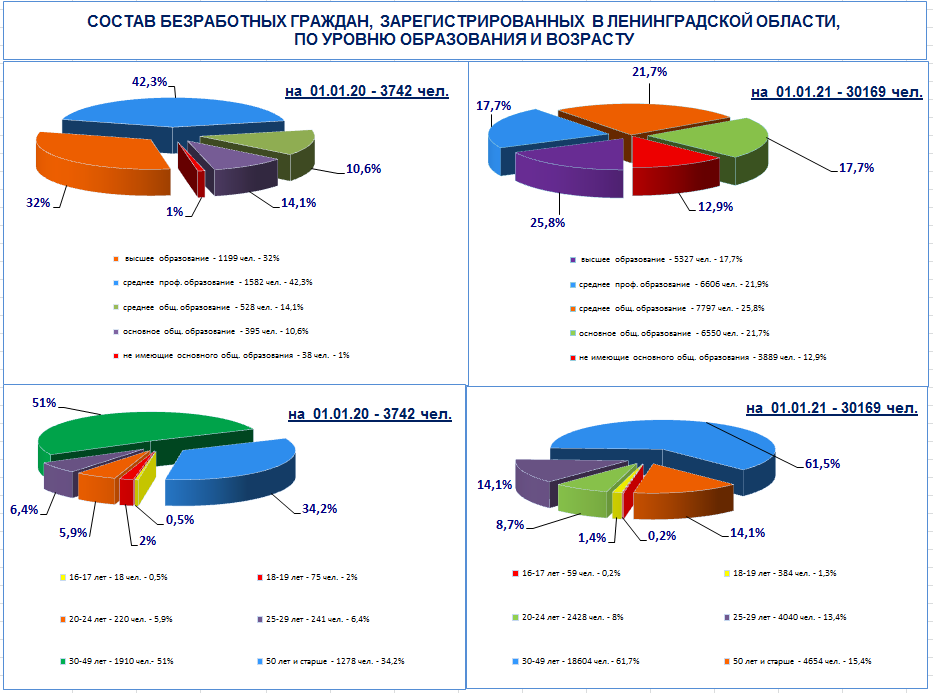 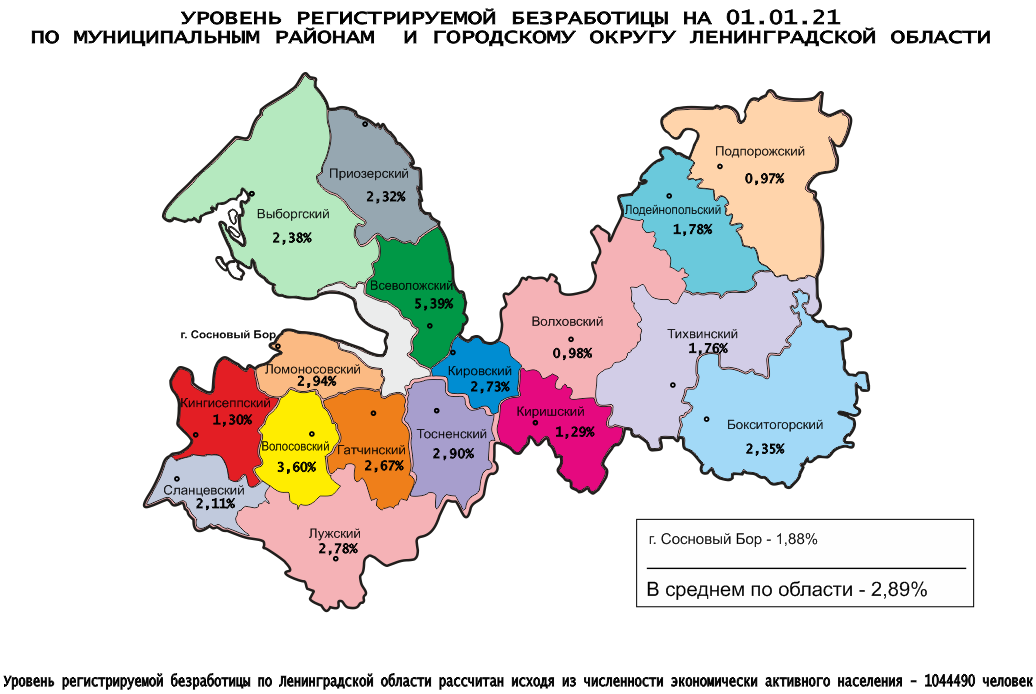 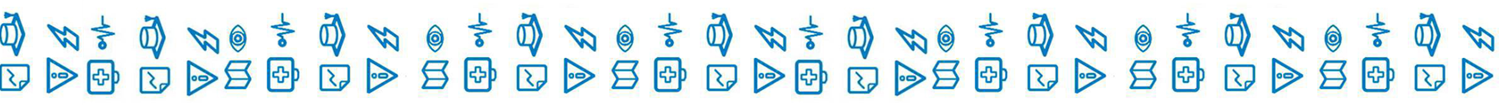 АДМИНИСТРАЦИЯ ЛЕНИНГРАДСКОЙ ОБЛАСТИ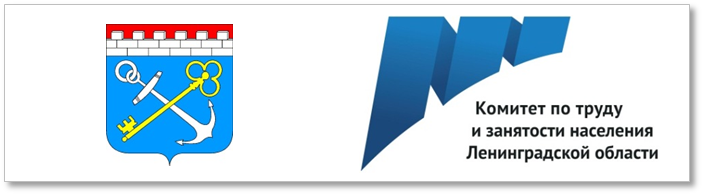 СИТУАЦИЯна рынке труда Ленинградской областии основные результаты работы комитета по труду и занятости населенияЛенинградской областив 2020 году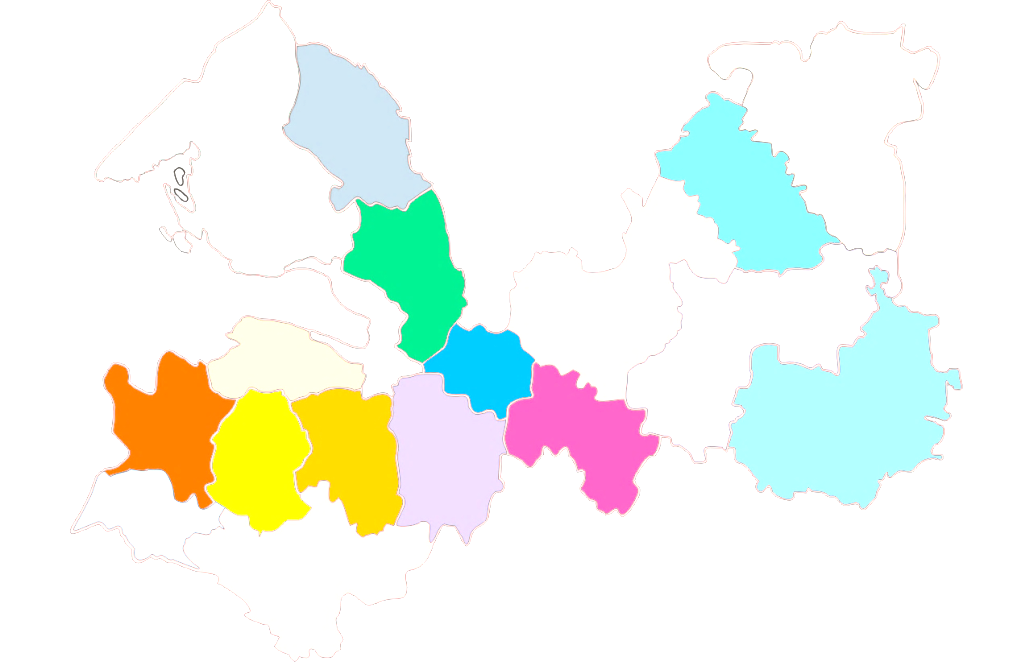 в том числе:в том числе:в том числе:в том числе:в том числе:в том числе:в том числе:в том числе:в том числе:в том числе:в том числе:в том числе:Продолжительность периода безработицыВсего безработных, чел.Всего безработных, чел.Всего безработных, чел.молодежь ввозрасте 16-29 лет, чел.молодежь ввозрасте 16-29 лет, чел.женщины, чел.женщины, чел.инвалиды, чел.инвалиды, чел.инвалиды, чел.жителисельской местности, чел.жителисельской местности, чел.жителисельской местности, чел.01.01.01.01.01.01.01.01.01.01.01.01.01.01.01.01.01.01.01.01.01.01.01.01.01.01.01.01.01.01.202020202021 20202021202020202021 202020202021 2020202020202021 Всего по области3742374230 1695546 9111975197518 1513633637441138113811389 372до 1 месяца5855852 6401076442932931 464444470169169169819от 1 до 4 месяцев188218829 1872972 299101510155 6341701702475825825822 931от 4 до 8 месяцев82782712 9981353 0634434438 03572722252522522524 058от 8 месяцев до 1 года2922924 857118781501502 77751511569393931 411более 1 года1561564874277474241262646424242153Средняя продолжительность безработицы, мес.4,14,15,23,24,94,04,05,24,94,95,74,14,14,15,2водитель – 1620электрик, электромонтер – 318токарь – 109монтажник – 1226электромонтажник – 312электросварщик –85слесарь – 1045плотник – 286станочник – 59оператор – 909продавец – 267стропальщик – 36швея – 686повар – 246каменщик – 29электрогазосварщик – 602тракторист – 153сварщик – 7машинист – 398маляр, штукатур – 140инженер – 770мастер – 204инспектор – 72врач – 474охранник – 184воспитатель – 64военнослужащий – 296полицейский (следователь) – 161механик – 56медицинская сестра – 287фельдшер – 152администратор – 43педагог (преподаватель, учитель) – 279техник – 130экономист – 29кассир – 229бухгалтер – 129технолог – 25агент – 206менеджер 86рабочие (включая подсобных рабочих, кухонных рабочих, дорожных рабочих, рабочих) – 1415рабочие (включая подсобных рабочих, кухонных рабочих, дорожных рабочих, рабочих) – 1415рабочие (включая подсобных рабочих, кухонных рабочих, дорожных рабочих, рабочих) – 1415уборщик – 597монтер пути – 98горничная – 29стрелок – 419мойщик – 74сортировщик – 28укладчик (упаковщик) – 218животновод – 71сторож (вахтер) – 21грузчик – 144обработчик – 66санитар – 15кладовщик – 134почтальон – 38дворник – 124овощевод – 31Таблица 1Таблица 1Таблица 1Показатели, характеризующие изменение ситуации на рынке труда Ленинградской области,Показатели, характеризующие изменение ситуации на рынке труда Ленинградской области,Показатели, характеризующие изменение ситуации на рынке труда Ленинградской области,Показатели, характеризующие изменение ситуации на рынке труда Ленинградской области,Показатели, характеризующие изменение ситуации на рынке труда Ленинградской области,Показатели, характеризующие изменение ситуации на рынке труда Ленинградской области,Показатели, характеризующие изменение ситуации на рынке труда Ленинградской области,Показатели, характеризующие изменение ситуации на рынке труда Ленинградской области,Показатели, характеризующие изменение ситуации на рынке труда Ленинградской области,Показатели, характеризующие изменение ситуации на рынке труда Ленинградской области,Показатели, характеризующие изменение ситуации на рынке труда Ленинградской области,Показатели, характеризующие изменение ситуации на рынке труда Ленинградской области,                                            муниципальных районов, городского округа  Ленинградской области за 2019-2020 гг.                                            муниципальных районов, городского округа  Ленинградской области за 2019-2020 гг.                                            муниципальных районов, городского округа  Ленинградской области за 2019-2020 гг.                                            муниципальных районов, городского округа  Ленинградской области за 2019-2020 гг.                                            муниципальных районов, городского округа  Ленинградской области за 2019-2020 гг.                                            муниципальных районов, городского округа  Ленинградской области за 2019-2020 гг.                                            муниципальных районов, городского округа  Ленинградской области за 2019-2020 гг.                                            муниципальных районов, городского округа  Ленинградской области за 2019-2020 гг.                                            муниципальных районов, городского округа  Ленинградской области за 2019-2020 гг.№МуниципальныеИщущие работуИщущие работу01.01.21  к 01.01.20,               %п/прайоны,Поставлено на учет, чел.Поставлено на учет, чел.2020  к2020  кСостоит на учете, чел.Состоит на учете, чел.Состоит на учете, чел.Состоит на учете, чел.01.01.21  к 01.01.20,               %городской округв 2019 годув 2020 году20192019Состоит на учете, чел.Состоит на учете, чел.Состоит на учете, чел.Состоит на учете, чел.01.01.21  к 01.01.20,               %в 2019 годув 2020 году%%на 01.01.20на 01.01.20на 01.01.21на 01.01.2101.01.21  к 01.01.20,               %АБ1233445571.Бокситогорский 14752314156,9156,9223223669669300,02.Волосовский 11462117184,7184,7241241949949393,83.Волховский 17893528197,2197,2200200665665332,54.Всеволожский 408619474476,6476,689489412527125271401,25.Выборгский 24845928238,6238,633133127652765835,36.Гатчинский 30077898262,7262,767367341244124612,87.Кингисеппский 14572790191,5191,5208208693693333,28.Киришский 14952480165,9165,9160160583583364,49.Кировский 11013277297,6297,6155155175717571133,510.Лодейнопольский 7391298175,6175,6132132380380287,911.Ломоносовский 5243102592,0592,0109109135013501238,512.Лужский 17482705154,7154,736136111141114308,613.Подпорожский 9781208123,5123,5127127207207163,014.Приозерский 7921965248,1248,1122122924924757,415.Сланцевский 11602013173,5173,5172172522522303,516.Сосновоборский г.о.13062005153,5153,5168168737737438,717.Тихвинский 16212556157,7157,7346346771771222,818.Тосненский 15335073330,9330,933133125502550770,4Итого по области2844171731252,2252,2495349533328733287672,1Таблица 2№МуниципальныеБезработные01.01.21  кп/прайоны,Поставлено на учет, чел.Поставлено на учет, чел.Поставлено на учет, чел.2020 к 2019, %Состоит на учете, чел.Состоит на учете, чел.Состоит на учете, чел.01.01.20,городской округв 2019 годув 2019 годув 2020 году2020 к 2019, %Состоит на учете, чел.Состоит на учете, чел.Состоит на учете, чел.%в 2019 годув 2019 годув 2020 году2020 к 2019, %на 01.01.20на 01.01.20на 01.01.21АБ112344561.Бокситогорский 6196191498242,0183183657359,03.Волосовский 6096091680275,9210210929442,44.Волховский 5755751779309,4144144579402,15.Всеволожский 14481448159831103,8609609110901821,06.Выборгский 8138134324531,92972972548857,97.Гатчинский 103510356113590,64414413905885,58.Кингисеппский 4784781720359,8164164567345,79.Киришский 4684681492318,8123123529430,110.Кировский 3523522536720,511011015471406,411.Лодейнопольский 370370952257,3120120305254,212.Ломоносовский 16516524281471,5707012901842,913.Лужский 8208202104256,62832831065376,314.Подпорожский 379379690182,1121121175144,615.Приозерский 3213211399435,8111111805725,216.Сланцевский 5745741309228,0157157481306,417.Сосновоборский г.о.3233231085335,9119119700588,218.Тихвинский 6126121931315,5257257714277,819.Тосненский 5855853759642,622322322831023,8Итого по области105461054652782500,53742374230169806,2Таблица 3№МуниципальныеТрудоустроеноТрудоустроеноп/прайоны,всего, чел. всего, чел. всего, чел. 2020 год к 
2019 года, %Отношение трудоустроенных к ищущим работу гражданам за,                                                                         %Отношение трудоустроенных к ищущим работу гражданам за,                                                                         %городской округ2020 год к 
2019 года, %Отношение трудоустроенных к ищущим работу гражданам за,                                                                         %Отношение трудоустроенных к ищущим работу гражданам за,                                                                         %в 2019 годув 2019 годув 2020 году2020 год к 
2019 года, %Отношение трудоустроенных к ищущим работу гражданам за,                                                                         %Отношение трудоустроенных к ищущим работу гражданам за,                                                                         %в 2019 годув 2019 годув 2020 году2020 год к 
2019 года, % 2019 год2020 годAБ1123451.Бокситогорский 8498491038122,357,644,92.Волосовский 455455621136,539,729,33.Волховский 120512051560129,567,444,24.Всеволожский 207620764509217,250,823,25.Выборгский 191219121927100,877,032,56.Гатчинский 148814882332156,749,529,57.Кингисеппский 9009001208134,261,843,38.Киришский 9579571124117,564,045,39.Кировский 677677958141,561,529,210.Лодейнопольский 333333388116,545,129,911.Ломоносовский 360360913253,668,729,412.Лужский 90090088298,051,532,613.Подпорожский 60760751785,262,142,814.Приозерский 611611750122,777,138,215.Сланцевский 750750842112,364,741,816.Сосновоборский г.о.9189181113121,270,355,517.Тихвинский 577577863149,635,633,818.Тосненский 7637631567205,449,830,9Итого по области163381633823112141,557,432,2Таблица 4Таблица 4Таблица 4№МуниципальныеНаличие свободных рабочих мест, ед.Наличие свободных рабочих мест, ед.Наличие свободных рабочих мест, ед.Наличие свободных рабочих мест, ед.Наличие свободных рабочих мест, ед.Уровень регистриремой безработицы, %Уровень регистриремой безработицы, %Уровень регистриремой безработицы, %Уровень регистриремой безработицы, %Уровень регистриремой безработицы, %п/прайоны,01.01.21 кувелич.(+), 
уменьш. (-) на пунктыгородской округна 01.01.20на 01.01.20на 01.01.21на 01.01.2101.01.20, на 01.01.20на 01.01.20на 01.01.21на 01.01.21увелич.(+), 
уменьш. (-) на пункты%01.01.21-01.01.20АБ11223445561.Бокситогорский 33933928728784,70,650,652,352,351,702.Волосовский 517517781781151,10,810,813,603,602,793.Волховский 1 0901 09074074067,90,240,240,980,980,744.Всеволожский 2 5622 5622 6352 635102,80,300,305,395,395,095.Выборгский 1 0931 0931 2591 259115,20,280,282,382,382,106.Гатчинский 1 7821 7821 4811 48183,10,300,302,672,672,377.Кингисеппский 1 0801 0804 9164 916455,20,380,381,301,300,928.Киришский 1 0441 04455955953,50,300,301,291,290,999.Кировский 1 1851 1851 1981 198101,10,190,192,732,732,5410.Лодейнопольский 51651629529557,20,700,701,781,781,0811.Ломоносовский 1 5431 5432 1962 196142,30,160,162,942,942,7812.Лужский 657657854854130,00,740,742,782,782,0413.Подпорожский 45145126826859,40,670,670,970,970,3014.Приозерский 98298267067068,20,320,322,322,322,0015.Сланцевский 34834827627679,30,690,692,112,111,4216.Сосновоборский г.о.1 6271 6271 7541 754107,80,320,321,881,881,5617.Тихвинский 1 2471 24773973959,30,630,631,761,761,1318.Тосненский 1 4521 4521 1771 17781,10,280,282,902,902,62Итого по области19515195152208522085113,20,360,362,892,892,53